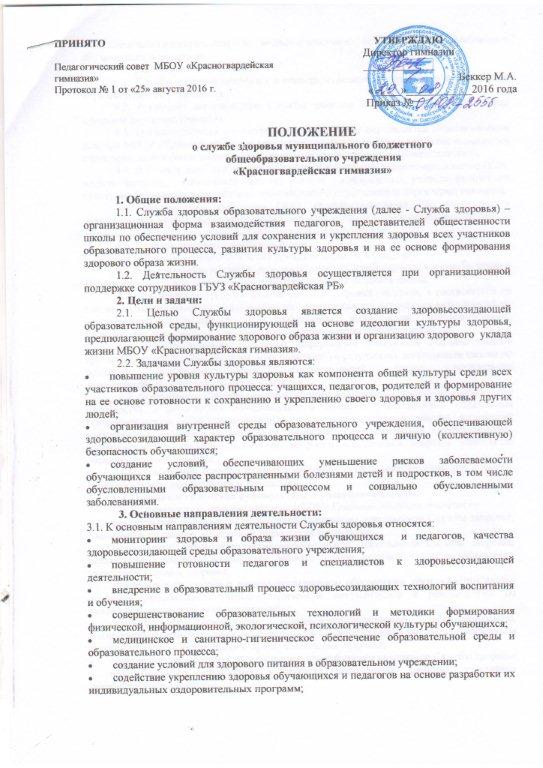 психолого-педагогическое и медико-социальное сопровождение ослабленных обучающихся и педагогов.4. Организационные основы: 4.1. Служба здоровья находится в непосредственном подчинении у руководителя образовательного учреждения.4.2. Руководит деятельностью Службы здоровья старшая вожатая, назначенная приказом директора гимназии.4.3. Организационная структура Службы здоровья определяется Педагогическим советом МБОУ «Красногвардейская гимназия». В Службе здоровья гимназии выделяются структуры, за которыми закрепляются определенные полномочия и ответственность4.4. В Службу здоровья входят: медицинский работник, педагог-организатор ОБЖ, педагог-психолог,  социальный педагог, учителя  информатики, учителя физической культуры, Функциональные обязанности участников определяются директором гимназии.4.5. Медицинские работники ГБУЗ «Красногвардейская РБ» участвуют в деятельности Службы здоровья на основании плана совместного взаимодействия МБОУ «Красногвардейская гимназия» и ГБУЗ «Красногвардейская РБ»4.6. Порядок создания Службы здоровья:4.6.1. Служба здоровья создается приказом директора гимназии. 4.6.2. Разрабатывается программа деятельности Службы здоровья в соответствии с Положением о службе здоровья гимназии и программой развития школы.4.7. Для организации деятельности Службы здоровья гимназия, в соответствии со своими возможностями, выделяет и оснащает помещения для проведения мероприятий по оздоровлению обучающихся  и работников: медицинские, оздоровительные, физкультурные, социально-психологические, компьютерной диагностики.4.8. Служба здоровья регулярно информирует участников образовательного процесса (педагогов, обучающихся  и их родителей) о результатах деятельности школы по созданию здоровьесозидающей образовательной среды, организации здоровьесозидающего уклада жизни гимназии. 4.9. Деятельность Службы здоровья строится на основе социально-педагогического партнерства с родителями обучающихся, а также с учреждениями образования (дополнительного, профессионального и т.д.), культуры, здравоохранения, физической культуры и спорта, социального развития, общественными организациями, муниципальными органами власти по вопросам обеспечения здоровья участников образовательного процесса.4.11. Работники службы здоровья собираются на заседание один раз с месяц. Решения службы оформляются в протоколах.5. Обязанности и права руководителя и участников службы:5.1. Руководитель службы здоровья МБОУ «Красногвардейская гимназия»осуществляет руководство разработкой Программы деятельности Службы здоровья, планирует и принимает конкретные меры для ее реализации;осуществляет руководство всеми направлениями деятельности Службы здоровья, осуществляет контроль выполнения рабочих планов, целевых групп и конкретных участников Службы здоровья;участвует в ресурсном и научно-методическом обеспечении деятельности Службы здоровья, разрабатывает учебно-методическую документацию и рекомендации по различным направлениям ее деятельности;координирует совместную научно-исследовательскую, образовательную, методическую, просветительскую деятельность Службы здоровья школы, организациями и учреждениями, работающими в сфере обеспечения здоровья; организует мероприятия по повышению квалификации участников Службы здоровья и педагогического коллектива в области обеспечения здоровья участников образовательного процесса ;осуществляет анализ деятельности Службы здоровья, обобщает и представляет полученные результаты субъектам образовательного процесса – педагогам, обучающимся и их родителям. 5.2. Руководитель Службы здоровья имеет право:делегировать полномочия специалистам Службы здоровья по вопросам организации здоровьесозидающей деятельности;участвовать в работе органов управления школы;вносить предложения по вопросам развития школы, ее ресурсного (кадрового, учебно-методического, материально-технического) обеспечения, коррекции образовательного процесса и педагогической деятельности в школе на основе мониторинга здоровья;посещать занятия, уроки, иные мероприятия, проводимые в школе для анализа и оптимизации образовательного процесса и педагогической деятельности на здоровьесозидающей основе;5.3. Члены  Службы здоровья обязаны:популяризировать здоровый образ жизни, в том числе и личным примером; участвовать в разработке Программы деятельности Службы здоровья, планировании ее деятельности;участвовать в проведении мониторинга, коррекции здоровья и индивидуального стиля жизнедеятельности учащихся и педагогов;планировать работу в соответствии с функциональными обязанностями данного участника, направлениями деятельности службы здоровья и выявленными проблемами в школе на основе результатов мониторинга здоровья;реализовывать все направления деятельности Службы здоровья на основе командного взаимодействия, принципов паритета и взаимодополняемости;согласовывать ценности и цели Службы здоровья с коллегами, обучающимися, родителями, содействовать созданию единой здоровьесозидающей среды школы;рекомендовать по итогам мониторинга здоровья педагогам и родителям индивидуальный образовательный маршрут для обучающихся.в соответствии с Программой деятельности Службы здоровья повышать свою квалификацию в области обеспечения здоровья участников образовательного процесса. 5.4. Участники Службы здоровья школы имеют право:участвовать в обсуждении вопросов, касающихся деятельности Службы здоровья, и вносить предложения по ее совершенствованию;пользоваться единой городской базой данных мониторинга здоровья на основе ограниченного доступа в соответствии с собственной квалификацией;взаимодействовать с организациями и учреждениями, работающими в сфере обеспечения здоровья, при составлении индивидуальных оздоровительных программ обучающихся  и педагогов;вносить предложения по улучшению материально-технического обеспечения соответствующих помещений Службы здоровья. 6. Финансирование6.1. Финансирование Службы здоровья осуществляется за счет средств бюджета в соответствии с утвержденным штатным расписанием.